Permitted Workers On-site Attendance Application Form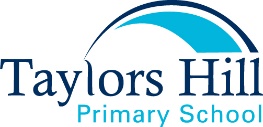 Please note that parents/carers need to complete this process WEEKLY by 3pm on Thursday to ensure adequate staffing can be arranged to supervise studentsPermitted Workers On-site Attendance Application FormPlease note that parents/carers need to complete this process WEEKLY by 3pm on Thursday to ensure adequate staffing can be arranged to supervise studentsPermitted Workers On-site Attendance Application FormPlease note that parents/carers need to complete this process WEEKLY by 3pm on Thursday to ensure adequate staffing can be arranged to supervise studentsStudent/s Name:		Grade: 	Name:		Grade: 	Name:		Grade: 	Name:		Grade: 	Name:		Grade: 	Name:		Grade: 	Name:		Grade: 	Name:		Grade: 	Parent/Carer 1 Name: Email:	Phone:	Parent/Carer 2Name: Email:	Phone:	Common Understanding: I am aware that: The Department of Education guidelines state that “all students MUST be learning from home, except for children whose parent/carer is doing permitted work on days when they are not able to be supervised at home and no other arrangements can be made”.If my child/children attends school for supervision, he/she will continue to follow the remote and flexible program provided by the class teacher, via their own device brought from home. That is, the same remote learning program is followed by all students, whether learning from home or when supervised on school premises.Supervision will be provided by a Teacher or Education Support Staff member, not your child’s teacher.The school will be implementing hand hygiene and social distancing guidelines that you and your child/ren will need to adhere to.Students will receive a temperature screen every morning before starting school while the stay at home restrictions are in place.If approved, supervision is not automatically a 9:00am – 3:30pm, on-going arrangement. It will be provided as per individual arrangements on a case by case basis and according to week by week requirements, eg: within shifts and work hours.If approved, arrangements will be put in place for one week at a time.The canteen is not open, so students will need to bring their own snack and lunch.Please sign or print your name here to acknowledge the Common Understanding:Parent/Carer NameSignatureCommon Understanding: I am aware that: The Department of Education guidelines state that “all students MUST be learning from home, except for children whose parent/carer is doing permitted work on days when they are not able to be supervised at home and no other arrangements can be made”.If my child/children attends school for supervision, he/she will continue to follow the remote and flexible program provided by the class teacher, via their own device brought from home. That is, the same remote learning program is followed by all students, whether learning from home or when supervised on school premises.Supervision will be provided by a Teacher or Education Support Staff member, not your child’s teacher.The school will be implementing hand hygiene and social distancing guidelines that you and your child/ren will need to adhere to.Students will receive a temperature screen every morning before starting school while the stay at home restrictions are in place.If approved, supervision is not automatically a 9:00am – 3:30pm, on-going arrangement. It will be provided as per individual arrangements on a case by case basis and according to week by week requirements, eg: within shifts and work hours.If approved, arrangements will be put in place for one week at a time.The canteen is not open, so students will need to bring their own snack and lunch.Please sign or print your name here to acknowledge the Common Understanding:Parent/Carer NameSignatureCommon Understanding: I am aware that: The Department of Education guidelines state that “all students MUST be learning from home, except for children whose parent/carer is doing permitted work on days when they are not able to be supervised at home and no other arrangements can be made”.If my child/children attends school for supervision, he/she will continue to follow the remote and flexible program provided by the class teacher, via their own device brought from home. That is, the same remote learning program is followed by all students, whether learning from home or when supervised on school premises.Supervision will be provided by a Teacher or Education Support Staff member, not your child’s teacher.The school will be implementing hand hygiene and social distancing guidelines that you and your child/ren will need to adhere to.Students will receive a temperature screen every morning before starting school while the stay at home restrictions are in place.If approved, supervision is not automatically a 9:00am – 3:30pm, on-going arrangement. It will be provided as per individual arrangements on a case by case basis and according to week by week requirements, eg: within shifts and work hours.If approved, arrangements will be put in place for one week at a time.The canteen is not open, so students will need to bring their own snack and lunch.Please sign or print your name here to acknowledge the Common Understanding:Parent/Carer NameSignaturePlease provide the following information for all Parent/Carers:Note: Work Permit/s for all Parent/Carers must be provided with this applicationPlease provide the following information for all Parent/Carers:Note: Work Permit/s for all Parent/Carers must be provided with this applicationPlease provide the following information for all Parent/Carers:Note: Work Permit/s for all Parent/Carers must be provided with this applicationWhat day(s) of the week and hours of the day (within 9:00am - 3:30pm) will your child/ren require supervision at THPS? What day(s) of the week and hours of the day (within 9:00am - 3:30pm) will your child/ren require supervision at THPS? EXTREME CIRCUMSTANCESEXTREME CIRCUMSTANCESPlease mark at least one of the following:	Child/ren whose parents are permitted workers and alternative arrangements cannot be made for the supervision of child/ren.	Vulnerable child/ren in out of home care, child/ren known to Child Protection & other agencies or Child/ren that the school identifies as vulnerable. 	Child/ren with a disability who also fit one of the above categories. (Please note that one of the boxes above needs to be ticked as well for this to apply)Please mark at least one of the following:	Child/ren whose parents are permitted workers and alternative arrangements cannot be made for the supervision of child/ren.	Vulnerable child/ren in out of home care, child/ren known to Child Protection & other agencies or Child/ren that the school identifies as vulnerable. 	Child/ren with a disability who also fit one of the above categories. (Please note that one of the boxes above needs to be ticked as well for this to apply)Emergency Contact Details * Please provide details of an adult (not primary parents/carers) who is able to collect your child if neededName: 		Relationship to child/ren: 		Phone Number/s: 		By submitting this form, I declare that my child is / children are well and I (or a delegate) will collect my child/ren as soon as is practicable upon the request of the school if my child becomes unwell. By submitting this form, I declare that my child is / children are well and I (or a delegate) will collect my child/ren as soon as is practicable upon the request of the school if my child becomes unwell. Parent/Guardian Name: 		Signature: 		Date: 		Best Contact Number/s on day/s of On-Site Supervision: 		Parent/Guardian Name: 		Signature: 		Date: 		Best Contact Number/s on day/s of On-Site Supervision: 		Authorisation – Office Use Only 		Approved or DeclinedAuthorisation – Office Use Only 		Approved or DeclinedPrincipal: 		Signature: 		Date: 		Principal: 		Signature: 		Date: 		